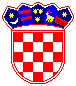             REPUBLIKA  HRVATSKA   PRIMORSKO - GORANSKA ŽUPANIJA                Općina Mrkopalj OBRAZAC PRIJAVE ZA FINANCIRANJE  PROGRAMA/PROJEKATA OD INTERESA ZA OPĆE DOBRO U OPĆINI MRKOPALJ ZA  2024. GODINUDatum prijave:_______________   godine                                                                     M.P.                                                                                                  Odgovorna osoba                                                                                               (Podnositelj prijave)                                                                                               ___________________a. OSNOVNI PODACI O KORISNIKU a. OSNOVNI PODACI O KORISNIKU a. OSNOVNI PODACI O KORISNIKU a. OSNOVNI PODACI O KORISNIKU a. OSNOVNI PODACI O KORISNIKU Naziv korisnikaSjedište i adresa korisnikaOvlaštena osoba za zastupanje korisnika (funkcija, ime i prezime)Telefon korisnikaTelefaks korisnikaTelefaks korisnikaE-mail adresa korisnikaE-mail adresa korisnikaOIB korisnikaBroj RNO korisnikaBroj RNO korisnikaInternetska stranica korisnikaInternetska stranica korisnikaPoslovna banka i IBANCilj osnivanja/djelovanja korisnikaGodina osnivanja korisnikaBroj članova korisnika na kraju 2023. godineBroj članova korisnika na kraju 2023. godinePodručje djelovanja korisnika(kao teritorij)Ostvaren prihod i rashod u 2023. g godini (prema podacima fin.izvješća)Opis radnog prostora korisnikaa)korisnik koristi vlastiti prostor veličine                 m2  b)korisnik koristi prostor u zakupu veličine             m2  c)korisnik nema svoj prostor i djeluje u tuđem prostoru a)korisnik koristi vlastiti prostor veličine                 m2  b)korisnik koristi prostor u zakupu veličine             m2  c)korisnik nema svoj prostor i djeluje u tuđem prostoru a)korisnik koristi vlastiti prostor veličine                 m2  b)korisnik koristi prostor u zakupu veličine             m2  c)korisnik nema svoj prostor i djeluje u tuđem prostoru a)korisnik koristi vlastiti prostor veličine                 m2  b)korisnik koristi prostor u zakupu veličine             m2  c)korisnik nema svoj prostor i djeluje u tuđem prostoru b. OSNOVNI PODACI O PROGRAMU/ PROJEKTUb. OSNOVNI PODACI O PROGRAMU/ PROJEKTUNaziv programa/projektaVremenski okvir provedbeMjesto provedbeCiljevi provedbeCiljane skupineOpisni sažetak programa/projekta (do 100 riječi)Način rmiranja javnosti o provedbi i rezultatimaPodaci o voditelju programa/projektaIme i prezime:Telefon:Telefaks:E-mail adresa:c. OSNOVNI PODACI FINANCIJSKOG PLANA PROGRAMA/PROJEKTAc. OSNOVNI PODACI FINANCIJSKOG PLANA PROGRAMA/PROJEKTAUkupni procijenjeni troškovi provedbe programa/projektaIznos koji se traži od OpćineOstali planirani prihodi po izvorima financiranja (navesti očekivane prihode po navedenim stavkama - navesti iznose u  eurima vlastita sredstavaopćina/graddržavni proračunostali izvoriPrikaz pojedinih aktivnosti sa specificiranim troškovima -navesti iznose u eurima za zaposlene (voditelje projekta)za materijalne troškoveza nabavu opreme i materijalaostalo